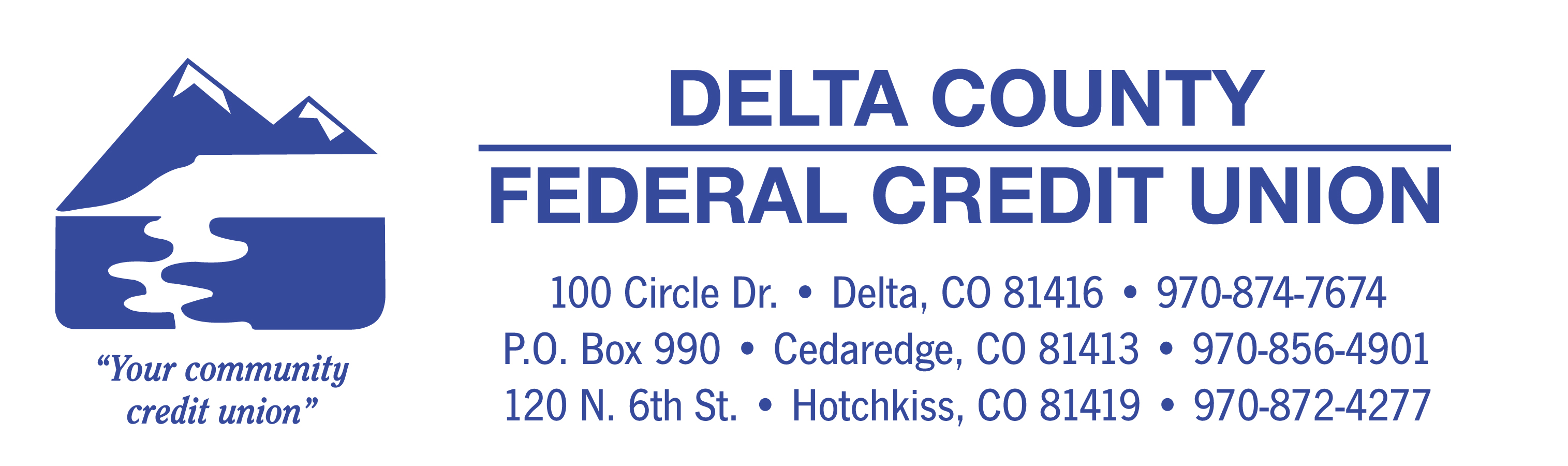 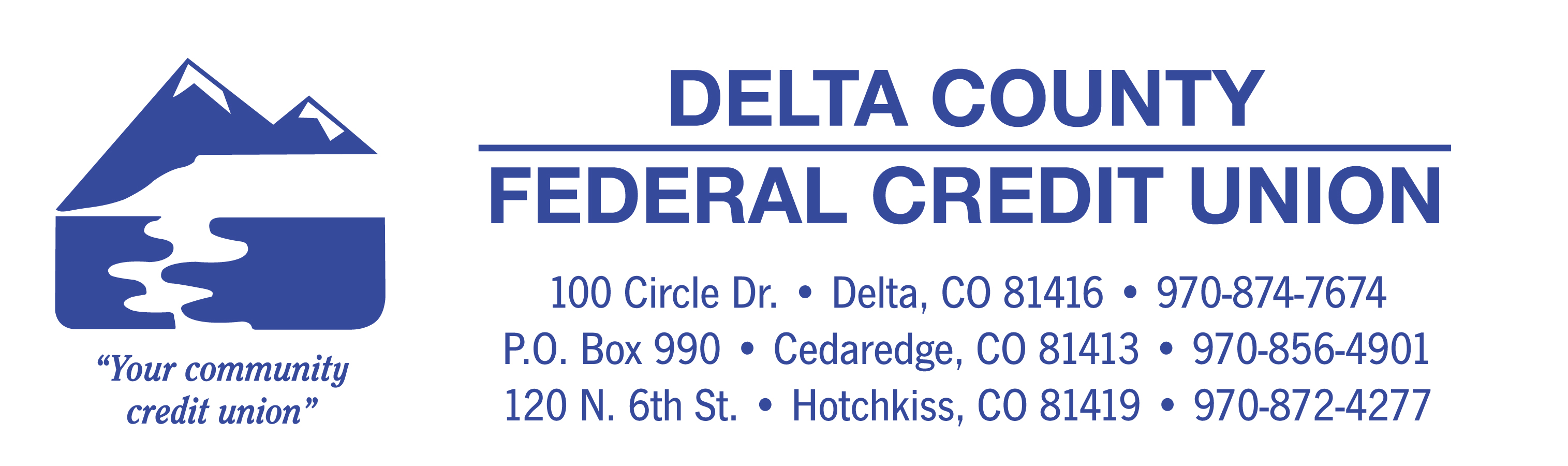 2020-2021 College Scholarship ApplicationFor the 2020-2021 school year, Delta County Federal Credit Union is offering four monetary scholarships to students who are pursuing post-secondary education at an accredited college, university, or technical school located in the United States. One $1,000 scholarship will be provided to a selected applicant from each of our four Delta County High Schools:  Delta, Hotchkiss, Cedaredge and Paonia.  Scholarship applications are due not later than Friday, April 2, 2021 at 5pm, and recipients will be notified on or before Friday, April 16, 2020.Eligibility RequirementsThe Delta County Federal Credit Union (DCFCU) scholarships are open to Credit Union members in good standing – those who have not caused a financial loss to the Credit Union.  If applicant is not a current member of DCFCU, applicant may become eligible by obtaining membership prior to the application due date.Delta County Federal Credit Union scholarships are open to pending 2021 graduates of Delta County Joint District 50 Schools. Applicants must plan to pursue an undergraduate degree or certification from an accredited college, university, or technical school and be accepted for matriculation in the fall of 2021.Application InstructionsAll parts of the application must be complete, all stipulated requirements fulfilled, and the application signed. All information included in the application will be treated as confidential.  Incomplete or unsigned applications will be disqualified.A typed essay must accompany the completed application. (instructions below)Submitted scholarship applications must include a copy of high school transcript and SAT/ACT scores.Submitted scholarship applications must include a copy of an acceptance letter from the accredited college, university, or technical school that the applicant is planning to attend in the fall of 2020. (Note: If a letter of acceptance has not yet been received, please provide a letter from High School counselor stating the name of the institution and the date application for admission was mailed.)Completed and signed applications, including essays and other stipulated requirements, must be returned to one of the Credit Union offices on, or before, the application deadline of 5pm, Friday, April 2, 2021. Applicants may return the scholarship application by mail to: Delta County Federal Credit Union, Attn: Scholarship Committee, PO Box 480, Hotchkiss, CO 81419. Scholarship applications may also be turned in at any credit union location (100 Circle Drive, Delta; 120 North 6th St, Hotchkiss; or 210 SE Independence Avenue, Cedaredge – inside Cedaredge Food Town).Essay Topic and RequirementsAn essay written by the applicant, on the specified topic, must accompany the completed scholarship application, and must meet the following criteria:The essay must be typed using 12 point, Times New Roman font, on 8 ½ ” x 11” white paper with one-inch margins on all sides.The essay should be approximately 500-800 words.The 2020-2021 essay topic is: “If you could design a financial institution from scratch, what facilities, services and technology would it offer its members?”  Notification:Scholarship winners will be notified no later than Friday, April 16, 2021. The Scholarship Committee’s decisions are final.Scholarship winners may be asked to submit a photograph, electronically, in jpeg format, to be used to publicize the winners of the 2020-2021 Delta County Federal Credit Union Scholarship. 2020-2021 College Scholarship ApplicationPlease type or print clearly and answer the following questions completely.Students must have a Delta County Federal Credit Union Share account to submit an application.Personal InformationName: _______________________________________________________________________________Street Address/Mailing Address: __________________________________________________________City, State, ZIP: _______________________________________________________________________Phone Number(s):______________________________  Email Address: __________________________High School: ___________________________________________  Graduation Date: _______________Accepted Colleges/Universities/Technical school: ____________________________________________Planned Major or Course of Study: ________________________________________________________All applications must include a copy of high school transcript with ACT/SAT scores.All applications must include a typed completed essay.All applications must include a copy of acceptance letter from an educational institution.Release AuthorizationI certify that I am 18 years of age and/or the parent or legal guardian of the applicant and that the information contained in this application and any additional information I provided is true, complete, and accurate to the best of my knowledge. I herby authorize the Credit Union Scholarship Committee to review and use information regarding my academic progress and status during the decision process. Additionally, I authorize the Credit Union to use my name and photograph (if provided) in any of its promotional or advertising materials. I understand that my application and the materials contained herein become the property of Delta County Federal Credit Union.Parent/Guardian Signature (if under 18): ________________________________    Date:________________Applicants Signature: ____________________________________________     Date:________________Please list any honors or academic awards you have received:Please list any extra-curricular activities, including organizations, athletics or leadership:Leadership Positions Held:Career and Educational Goals:***If any additional space is needed a separate sheet of paper may be attached with the application, as well as your essay on the given topic.Please submit your completed scholarship application,Postmarked no later than April 2, 2021 to:Delta County Federal Credit UnionAttn: Scholarship CommitteePO Box 480Hotchkiss, CO 81419Questions or Concerns? Call or Email Nathan Sponseller: nsponseller@deltacountyfcu.com (970) 872-4277Honors & AwardsPlease Explain9th10th11th12th ActivitiesActivity Description9th10th11th12th Office or Position HeldClub or Organization 9th10th11th12th 